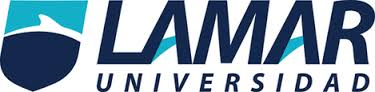 
Miriam Guadalupe Galvan Barba1°AInstrumentos de medición Rocío Rodríguez Instrumentos Característica ImagenCronometro Escala: horas, minutos y segundos.
Donde se usa:
Su empleo en competencias deportivas, así como en ciencia y tecnología.



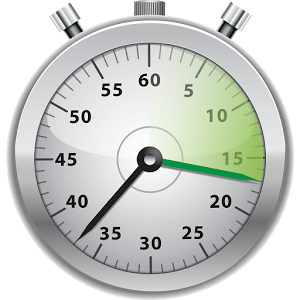 Balanza granatariaEscala:
Kilos
Donde se usa: 
Pesa los objetos, se utiliza a menudo como instrumento de medición auxiliar.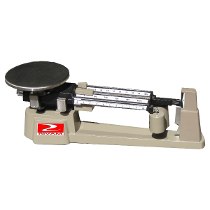 FlexómetroEscala: 
Metro, pulgada y centímetros.
Donde se usa:
Es utilizado por profesionales técnicos o cualquier especialidad que necesite medir algún objeto.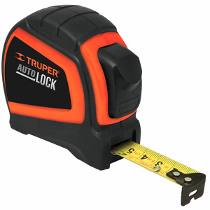 OsciloscopioDonde se usa;
En forma técnica sirve para observar la señal que puede medir. Para medir se lo puede comparar con el plano cartesiano. Es muy usado en electrónica de señal, junto a un analizador de espectro.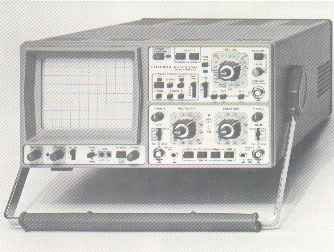 Pie de rey o vernierEscala:
Pulgadas y milímetros
Donde se usa:
Permite medir la profundidad y las dimensiones internas y externos de objetos de reducido tamaño.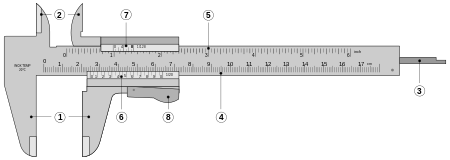 InstrumentoCaracterísticasImagenCalibrador palmerEscala:
Milímetros
Donde se usa:
Sirve para valorar el tamaño de un objeto con gran precisión 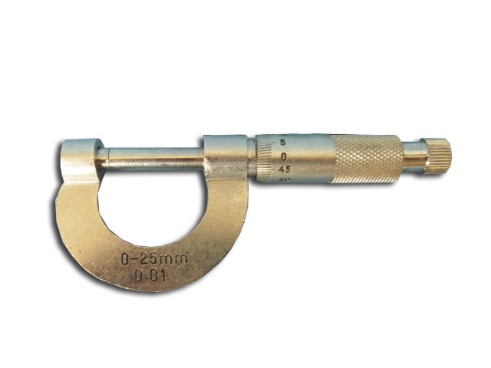 Escalimetro Escala:
Milímetros y meros
Donde se usa:
Se emplea frecuentemente para medir en dibujos que contienen diversas escalas.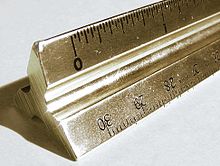 AmperímetroEscala:
Volteos
Donde se usa:
Se usa para medir la intensidad de una corriente eléctrica 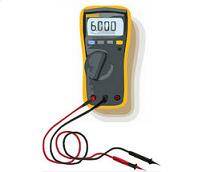 Manómetro Escala:
Sistema internacional de unidades es el pascal (PA) en química se usa el mm de Hg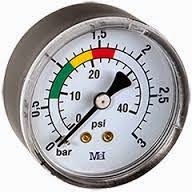 